上海港海运冷藏货运代理招标招标公告郑思念招标[2020]第65号项目名称: 上海港海运冷藏货运代理招标项目招标人: 郑州思念食品有限公司第一章 招标公告郑州思念食品有限公司招标组根据公司招标要求，就上海港海运冷藏货运代理招标项目进行公开招标，现将招标事宜通知如下：一、  招标范围：上海港海运冷藏货运代理招标项目（详见第三章招标要求）二、投标方资格（详见第三章招标要求）三、标书取得时间：2020年7月16日—2020年7月29日四、报名地点1. 现场报名：每天上午9时00分至12时00分，下午14时00分至17时00（节假日除外）到郑州思念食品有限公司招标组（地址：河南省郑州市惠济区英才街15号研发楼313室）、或当地（详见开标地址）办理报名事宜并获取招标文件，报名时需持营业执照原件及复印件加盖公章、资质证书复印件加盖公章；2. 邮件报名：发送电子版公司资质类文件至邮箱 liuling@synear.com报名联系人及联系电话：刘女士 0371-56978560  五、投标保证金：开标前需交纳投标保证金人民币10000元（壹万元整）。需投标单位相关人员提前以个人名义办理中信银行储蓄卡（切记不要使用信用卡）将投标保证金提前预存在中信银行储蓄卡上（需在投标文件中注明办卡人姓名、所在单位、卡号、身份证号及联系方式）。请投标单位用手机扫描二维码，按手机提示操作并完成投标保证金冻结。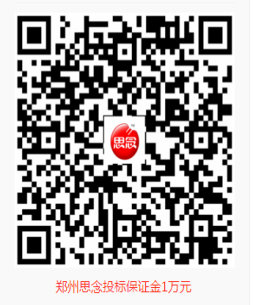 招标现场不接受现金形式（包括直接现金交纳及通过银行现金存入）。未在标前冻结投标保证金的单位不具备投标资格（投标格式内有冻结投标保证金信息登记表）。如投标单位目前与我公司有业务往来且有未结货款，可参考附件填写保证金承诺书（见附件）。提交保证金时应在备注及用途处写明：**项目投标保证金，对于由于未注明或备注错误造成的保证金无法退还的，投标人自行解决。非中标单位投标保证金将在我司将在宣布中标结果后7个工作日内（休息日或节假日则相应顺延）办理解冻，中标单位投标保证金将在签订完合同后或履约完成后，办理保证金解冻手续六、投标截止时间及开标时间：截止报名时间：2020年7月29日  18:00开标时间：2020年7月30日上午09:30七、开标地点：郑州市惠济区英才街15号郑州思念食品有限公司Y307会议室（具体以开标前电话或邮件通知为准）（具体以开标前电话通知为准）。所有投标人的法定代表人或法定代表人委托代理人必须准时参加，否则所递交的投标文件将被视为无效投标文件予以退回。八、郑州思念招标组联系人：刘女士 0371-56978560九、项目答疑联系人及电话：  项目目答疑人：马女士：13027519625十、投标文件编制及装订要求：投标文件要求一正两副，报价单必须单独装订并密封，正本和副本的封面上应清楚地标记“正本”或“副本”的字样。当副本和正本不一致时，以正本为准。投标人应将所有投标的正本和所有副本分别密封。投标文件不要求逐页小签，按招标文件要求签字或盖章。投标文件应用不褪色的材料书写或打印，并由投标人的法定代表人或其委托代理人签字或盖单位章，投标文件封面、投标函均应加盖投标人印章并经法定代表人或其委托代理人签字或盖章。由委托代理人签字或盖章的在投标文件中须同时提交投标文件签署授权委托书。委托代理人签字的，投标文件应附法定代表人签署的授权委托书，投标文件签署授权委托书格式、签字、盖章及内容均应符合要求，否则投标文件签署授权委托书无效。投标文件应尽量避免涂改、行间插字或删除。如果出现上述情况，改动之处应加盖单位章或由投标人的法定代表人或其授权的代理人签字确认。第二章  投标单位须知1、投标文件中提供企业简介或企业基本情况一览表。2、投标文件中提供近三年财务审计报告。3、资质文件：投标文件中必须包括公司简介、营业执照复印件、税务登记证复印件、货运代运资质、所有提供材料文件都需加盖公章。投标现场提供相关资质原件。4、投标方同意在从开标之日起90天的投标文件有效期内严格遵守本投标书的各项承诺。在此期限届满之前，投标文件始终对投标方具有约束力。5、投标方如中标，投标公司及任何关联公司在合同履约过程中不得直接或间接给予招标人（含其任何高级职员、董事、股东、代表或代理人等）任何佣金、款项、货款、贵重礼品、回扣、奢华的娱乐或其他有价值的物品。否则，投标方即构成严重违约。6、 投标人出现以下情况，招标人有权扣除投标人投标保证金：6.1围标、串标6.2不履行投标承诺或者中标不履行6.3伪造证明、证书、合同等相关证件6.4其他违反本次招标书约定要求或国家招投标有关法律法规。7、认可招标方的评标程序及原则。8、接受招标方以电话通知中标结果的方式。9、招标方不向中标方、落标方解释中标及落标原因，不退还投标文件。10、在开标、评标期间，投标方不得向评委询问评标情况，不得进行旨在影响评标结果的活动。投标单位如果在招标过程中存在违反我公司招标纪律的行为，经审计部核实后，对该投标单位实行永久市场禁入的处罚。11、评标委员会经评审认为所有投标都不符合招标文件要求的，有权否决所有投标，招标方对受影响的投标方不承担任何责任，也无义务向受影响的投标方作出解释。12、投标时间截止后不再接收投标，视为投标单位放弃投标资格。13、投标人不得相互串通投标或者与招标人串通投标，不得向招标人或者评标委员会成员行贿谋取中标，不得以他人名义投标或者以其他方式弄虚作假骗取中标；投标人不得以任何方式干扰、影响评标工作。14、招标文件1)  招标文件包括本标书目录所列章节内容及其附件，投标人应请仔细检查招标文件及图纸资料是否齐全，如有缺漏，请立即与招标人联系解决。2)  投标单位应仔细阅读招标文件，并在投标书中充分反映招标文件的所有要求。不按招标文件的要求提供的投标文件和资料，则被视为无效标而导致投标被拒绝。3)  投标人获取招标文件后，应仔细检查招标文件的所有内容，如有残缺问题应在获得招标文件3天内及时向招标人提出并更换，否则由此引起的后果由投标人自己承担。4)  投标人应认真审阅招标文件中所有条款内容、图纸资料等，并对自己就有关文件所做出的结论负责。15、投标文件的审查1)  文字与图表不符，以文字为准。2)  单价与总价不符，以单价为准。3)  大写与小写不符，以大写为准。4)  正本与副本不符，以正本为准。5)  投标文件是否符合招标文件的要求。16、无效标书的确认1)  投标人有下列情况之一者，所投标书无效：2)  投标书未密封的；3)  投标书未按规定加盖投标单位公章（或合同章）的；4)  投标单位法定代表人或其代理人资料未按规定加盖签章（或签字）的；5)  投标书未按规定的格式，内容和要求填写的；6)  投标书书写潦草，字迹模糊不清，无法辨认的；7)  投标书内容不全或自相矛盾的；8)  同一项目有多个投标报价、且未声明以哪一个为准的；9)  投标书超过规定期限送达的；10) 投标人未准时参加开标会议的；11) 未按规定交纳投标保证金的；12) 恶意串通其他投标人，故意哄抬价格或压价，违反国家有关政策的；13) 投标人的投标书未完全响应招标文件要求的；14) 投标单位不具备招标文件中规定资格要求的。第三章  招标要求一、 招标内容：上海港海运冷藏货运代理招标项目进行公开招标。二、招标范围：上海港海运冷藏货运代理招标项目；    三、投标方资格：1、投标方是具备独立法人资格的企业或单位,符合并承认和履行招标文件的各项规定。如投标方代表不是法人代表，须持有《法人代表授权投标承诺函》（格式见附件）参与本次招标。从事专业冷箱海运货运代理业务，具备一级货代资质2、投标方须提供的书面材料：最新的公司简介、营业执照复印件、税务登记证复印件、SOP标准操作流程、一级货代资质（复印件加盖公章）3、投标方经营冷藏海运货运代理为主，具有专业的业务操作团队和服务水平，业务员具备租船订仓转运能力，具备紧急事件处理能力，对客户有保全政策； 4、公司能开具《增值税普通发票》；5、投标方需按照招标方提供的产地、发运量等信息制定货物冷藏运输方案（如：人员配置、信息传递、业务流程等）；6. （合作的）代理报关企业需具有海关高级认证企业资质。四、招标文件规定1、投标方对招标文件如有疑点要求澄清或认为有必要与招标方进行交流时，可用书面或电话形式通知招标方；2、在投标截止时间前，招标方可对招标文件用补充文件的方式进行修改。招标方对招标文件的修改，将以书面形式通知每一个投标方，补充文件将作为招标文件的组成部分，对所有投标方有约束力。招标方可酌情推迟投标的截止日期和开标日期，并将此变更通知每一个投标方；3、中标方选择招标方依电话或邮件形式通知投标方中标，对于未中标的投标方不再对未中标原因进行解释说明，招标方选择中标方按价格、现场管理能力、策划方案、交期服务等方面进行甄选；投标方在招标过程中弄虚作假、窜标、悔标等影响招标方利益的行为，招标方有权扣除其投标保证金；4、投标方中标后，招标方通知其领取合同版本《货物海运代运协议》；本招标要求与中标方签订的《货物海运代运协议》视为不可分割的组成部分；5、投标方中标后，必须安排专门人员，并保证合同期内长期稳定与招标方进行业务对接；6、投标方中标后，节假日尤其春节前，未接到招标方停止发运的通知，不得擅自或以任何理由停发，否则招标方有权进行处罚，处罚金由承运押金中扣除；五、运费结算运费结算全部为30天账期（当月费用，下月结算）；具体开票信息见招标附件；过程中如有其他疑问，请咨询招标项目答疑人。第四章  评标办法针对本项目具体情况，采用综合评估法，即对各投标单位的投标报价及所承诺的冷藏货海运代运服务及其他综合服务能力综合评定后确定中标候选人。